Propozycje zabaw rytmicznych na ten tydzień:                    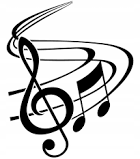 https://www.youtube.com/watch?v=Y4lnJz2BTJY	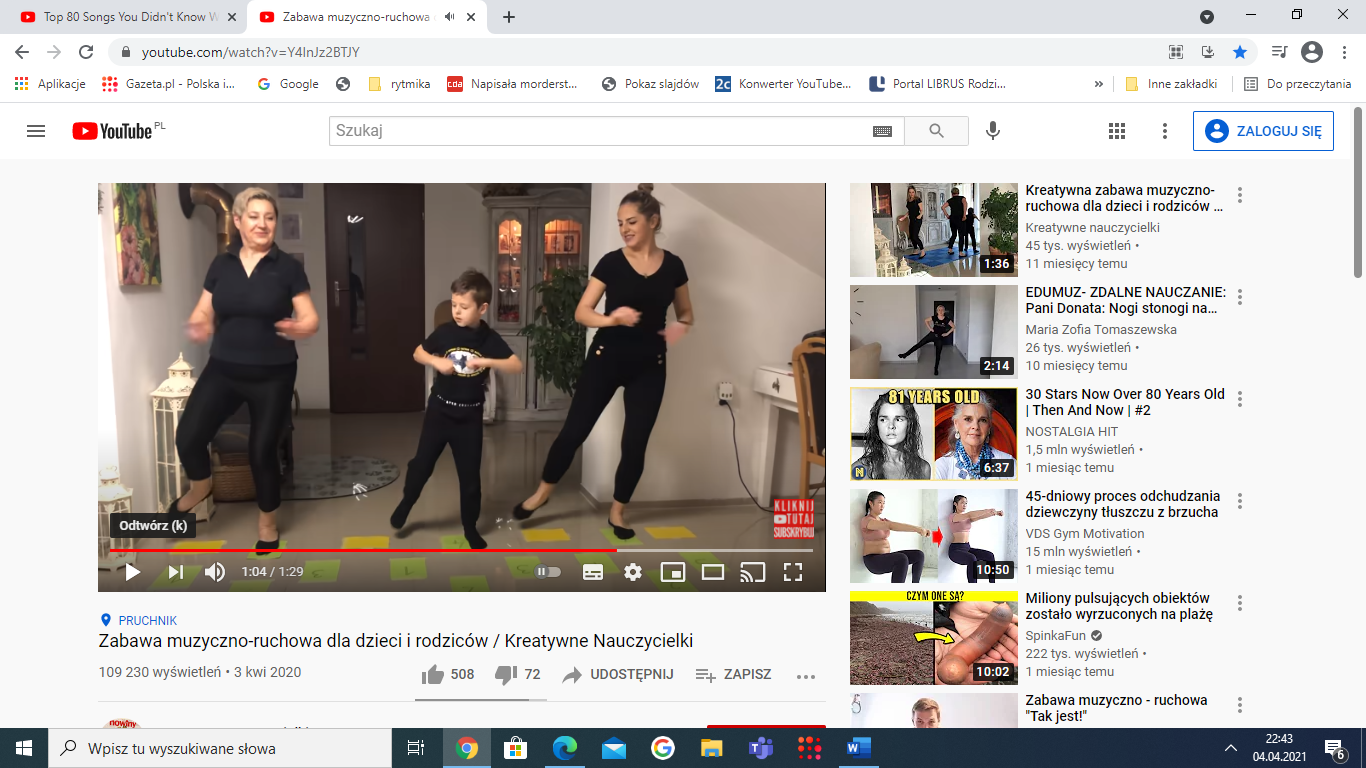 https://www.youtube.com/watch?v=U2-l87iDqU8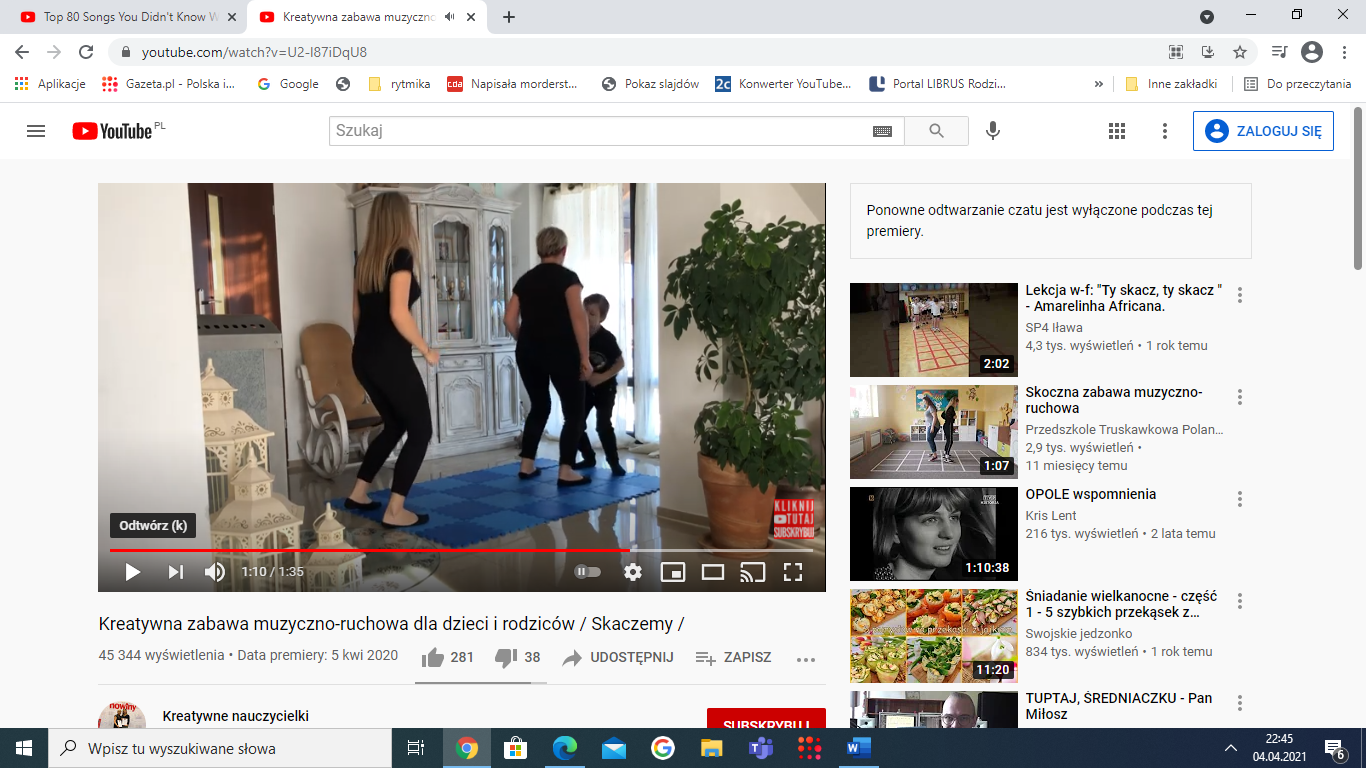 Zamiast piankowych kwadratów możemy kratkę nakleić taśmą .===============Polska wersja Aram ,sam -dla dzieci młodszychhttps://www.youtube.com/watch?v=9jjXasW5kXs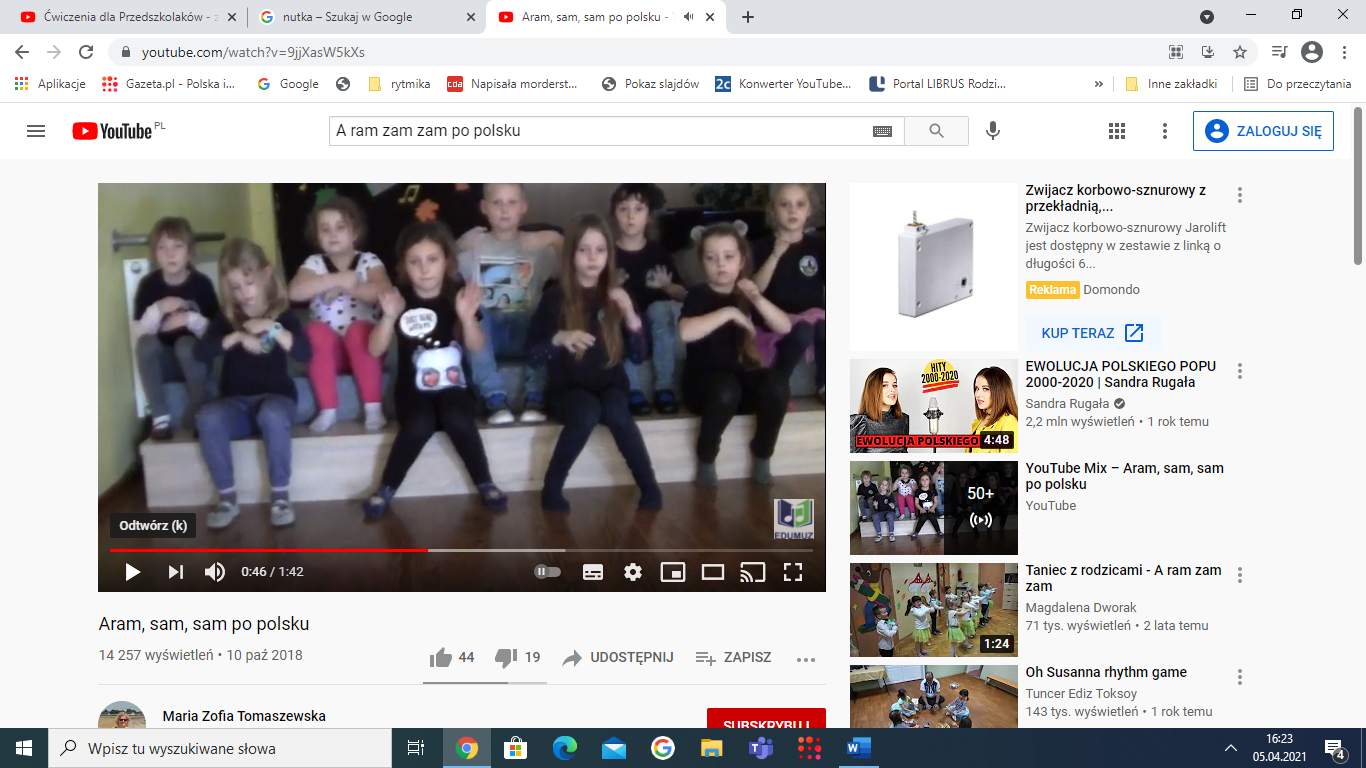 I dla dzieci starszych wersja szybsza:https://www.youtube.com/watch?v=XdZ5R0Ixmlg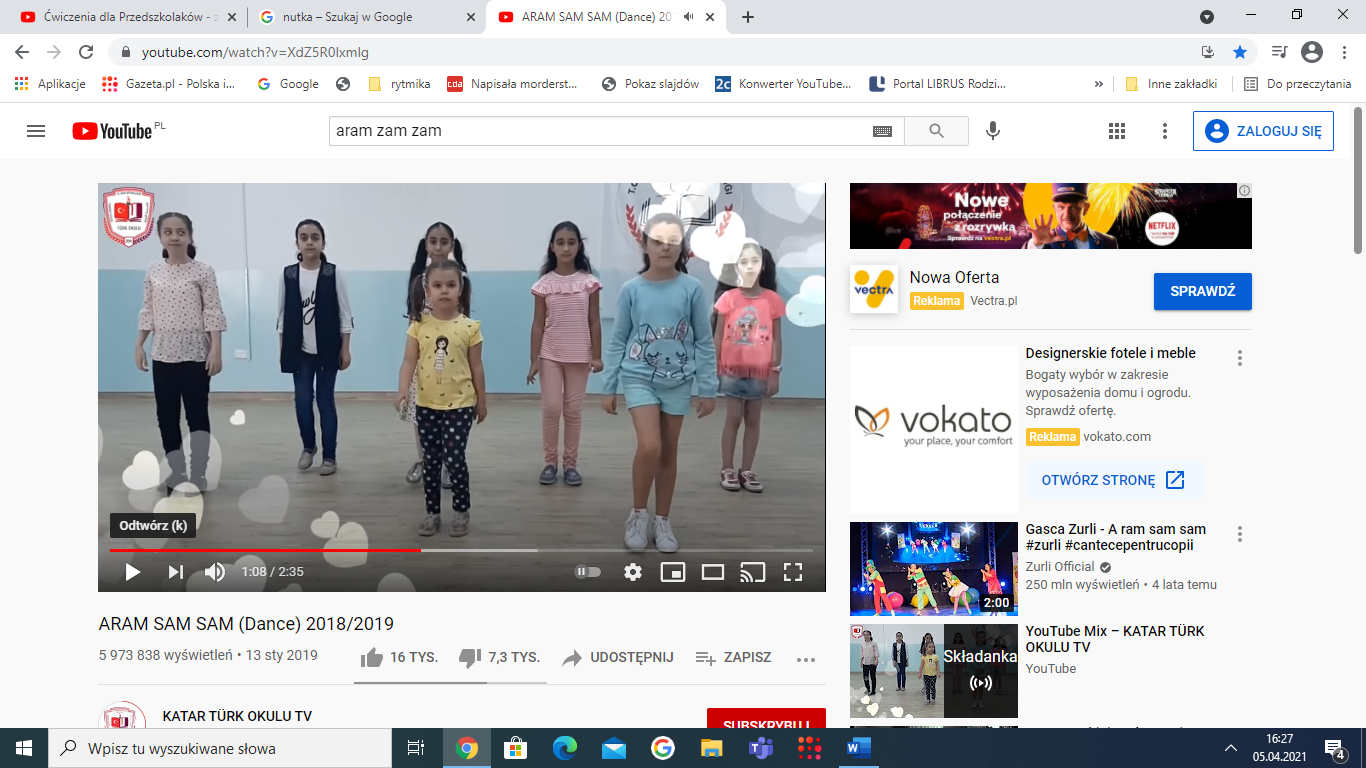 =================Zabawa przy muzycehttps://www.youtube.com/watch?v=uaqsmKNcqbQ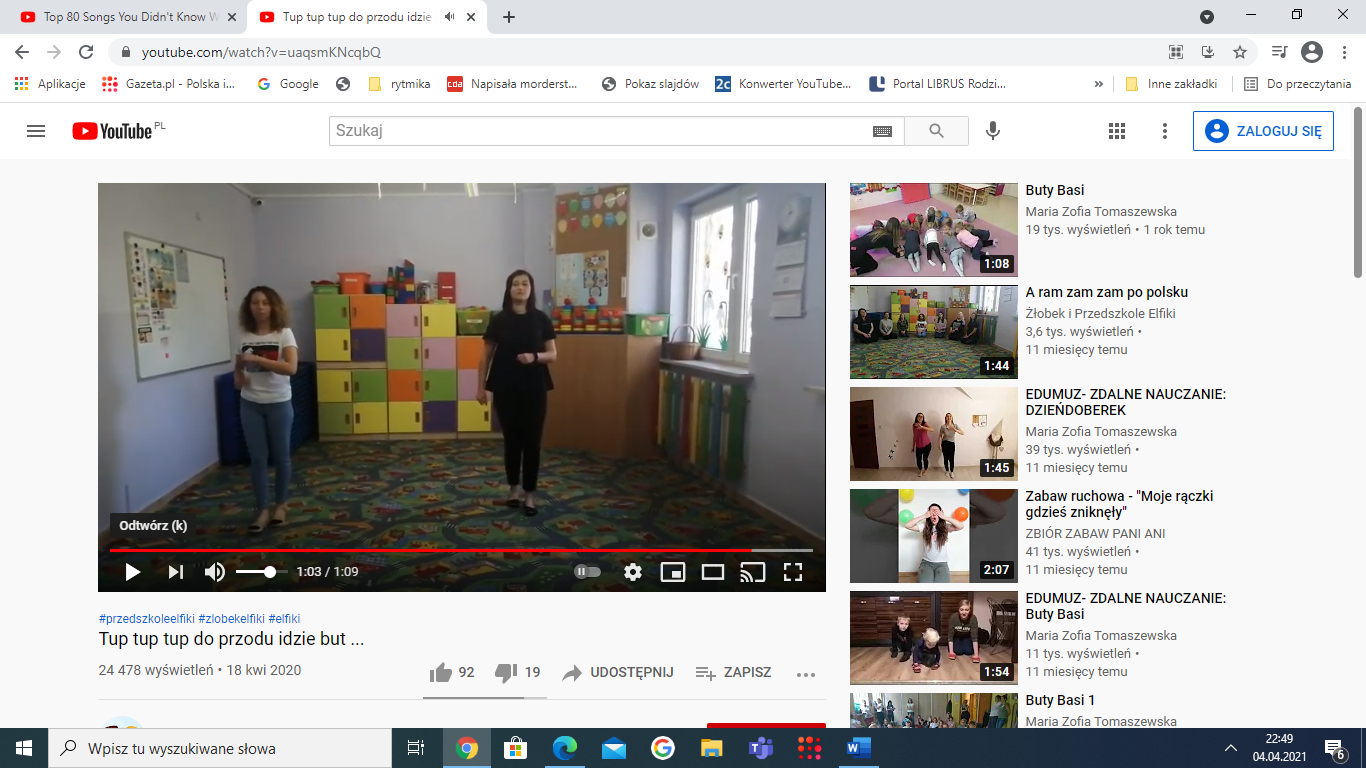 A teraz zapraszam Was do wykonania improwizacji  ruchowej z chusteczkami:https://www.youtube.com/watch?v=QQR8HIJwOhg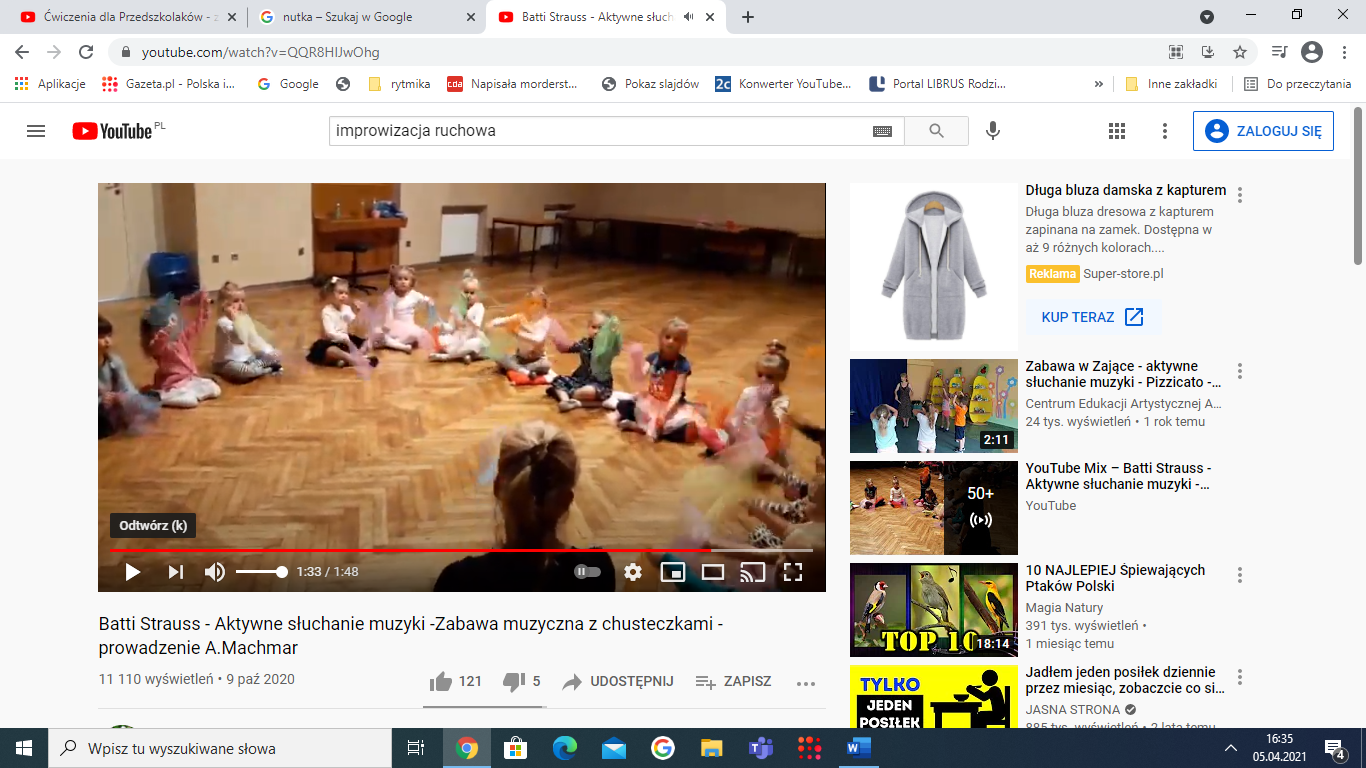 I na koniec  zapraszam Was do rytmicznej zabawy z udziałem  Waszych rodzicówhttps://www.youtube.com/watch?v=g63ejAMTHM4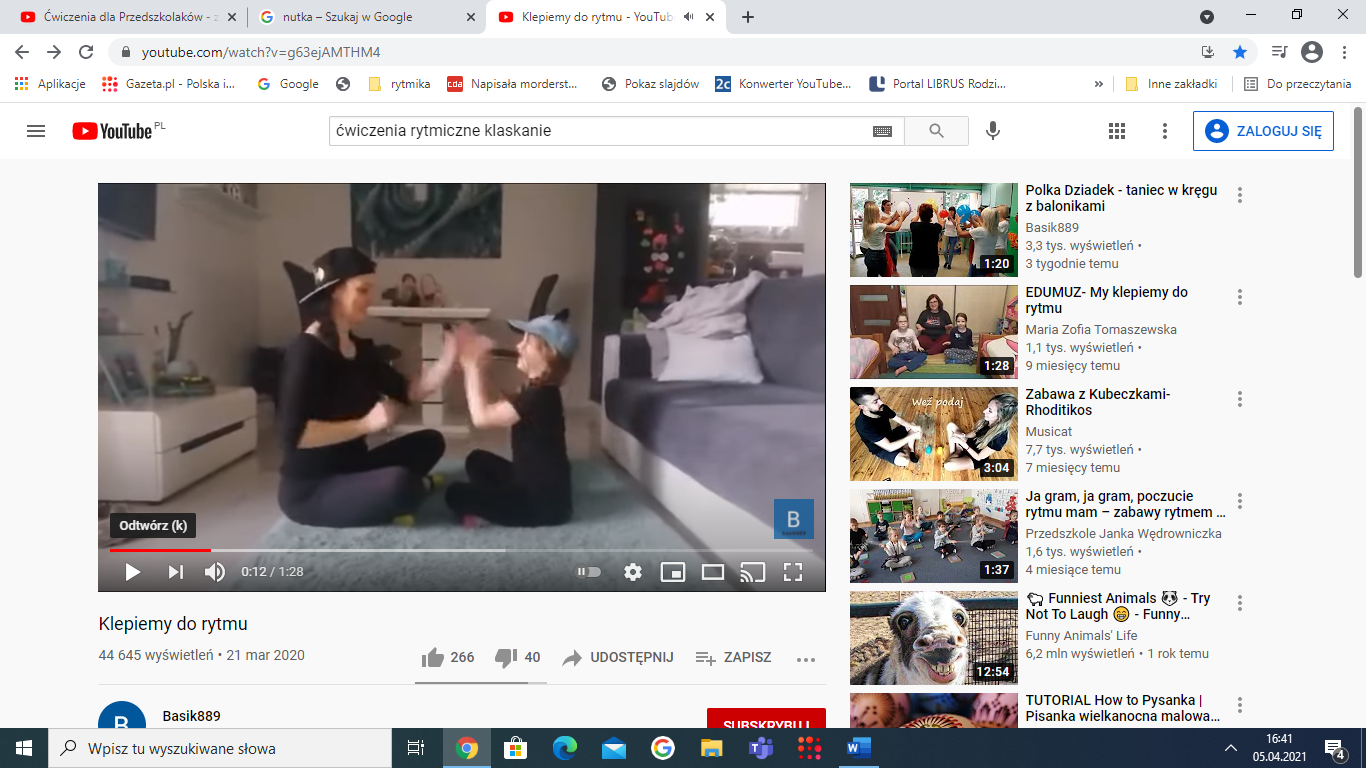 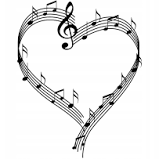 Do zobaczenia wkrótce!